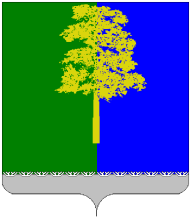 ХАНТЫ-МАНСИЙСКИЙ АВТОНОМНЫЙ ОКРУГ – ЮГРАДУМА КОНДИНСКОГО РАЙОНАРЕШЕНИЕО занесении в Золотую книгу Почета Кондинского районаВ соответствии с Уставом Кондинского района, решением Думы Кондинского района от 17 мая 2016 года № 115 «Об утверждении Положения о почетном звании и наградах Кондинского района» (с изменениями от 28 июня 2016 года № 125), на основании протокола заседания Межведомственной комиссии по наградам  от 27 октября 2017 года № 29             и в связи с празднованием Дня Кондинского района, Дума Кондинского района решила:Занести в Золотую книгу Почета Кондинского района                             за деятельность, направленную на обеспечение благополучия Кондинского района, рост благосостояния его населения, профессиональное мастерство, многолетний добросовестный труд, вклад в содействие социально-экономическому развитию Кондинского района и в связи с празднованием Дня Кондинского района:Кошукова Александра Николаевича, жителя, с.Болчары.2.   Обнародовать настоящее решение в соответствии с решением Думы Кондинского района от 27 февраля 2017 года № 215 «Об утверждении Порядка опубликования (обнародования) муниципальных правовых актов и другой информации органов местного самоуправления муниципального образования Кондинский район» и разместить на официальном сайте органов местного самоуправления Кондинского района.3.    Настоящее решение вступает в силу после его обнародования.4. Контроль за выполнением настоящего решения возложить                  на постоянную мандатную комиссию Думы Кондинского района                   (Е.В. Белослудцев) и председателя Думы Кондинского района Ю.В. Гришаева в соответствии с их компетенцией.Председатель Думы Кондинского района                                      Ю.В. Гришаевпгт. Междуреченский01 ноября 2017 года№ 332